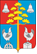 Российская ФедерацияИркутская областьАДМИНИСТРАЦИЯ  СЕЛЬСКОГО ПОСЕЛЕНИЯСОСНОВСКОГОМУНИЦИПАЛЬНОГО ОБРАЗОВАНИЯПРОТОКОЛподведения итогов  творческого архитектурного Конкурса на выбор дизайн- проекта в рамках реализации приоритетного проекта «Формирование комфортной городской среды», реализуемого в 2019 годуот 25.11.2018г.  									№  7      Место проведения: Администрация сельского поселения Сосновского муниципального образования.      Председатель жюри: Мелентьев В.С., глава администрации Сосновского муниципального образования.      Секретарь Конкурса: Кулинченко Е.А., ведущий специалист по муниципальному хозяйству.Присутствуют:Пивнева И. Н.Врублевская А.С.Колоскова Г.Г.       На 20 ноября 2018 года было представлено 2 дизайн- проекта, реализация которых предусмотрена в 2019 году:- дизан- проект Таюрской Е.А.;- дизайн- проект Бердутина М.С.      Рассмотрев представленные дизайн- проекты  творческого архитектурного Конкурса комиссия решила присудить  следующие места:1 место    Бердутину М.С., преподавателю МОУ СОШ № 35 г. Иркутска;2 место Таюрской Е.А., преподавателю школы МОУ СОШ № 7  с. Сосновка       Победителей наградить грамотой администрации сельского поселения Сосновского муниципального образования.       Дизайн- проект) Бердутина М.С. принять за основу  при разработке и утверждении дизайн- проекта благоустройства общественной территории (парк отдыха), расположенной по адресу: Иркутская область, Усольский район, с. Сосновка, на пересечении улиц Победы и Лесной и реализуемого в 2019 году.   Председатель жюри                                          Мелентьев В.С.  Секретарь Конкурса                                         Кулинченко Е.А.